Tsakiridis Devices希腊神曲胆机Appollon Ultra阿波罗Ultra 后级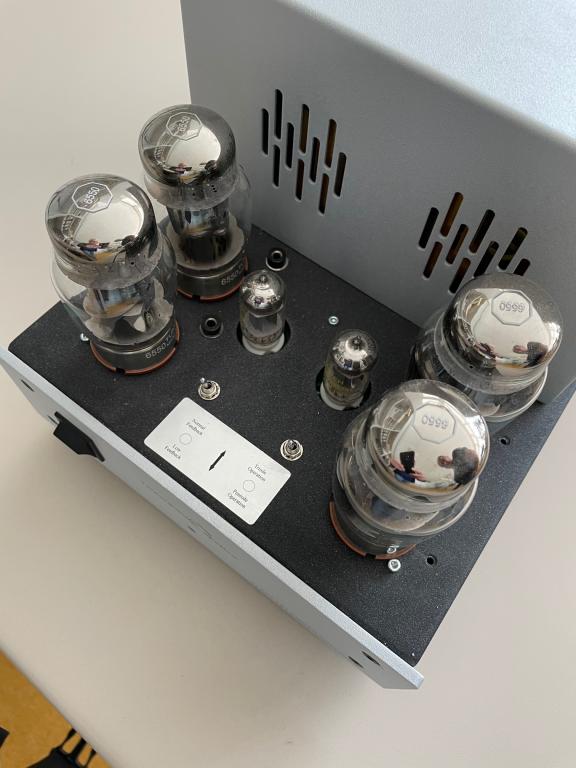 Appolon Ultra “阿波罗Ultra”功率放大器，是阿波罗Plus的升级版，采用KT120功率管。特征 : Appollon Ultra “阿波罗Ultra”功率放大器，2 x 150 瓦（8 只 KT120，4 只 12AT7）单声道机箱三极、五极模式可切换反馈量可切换（6dB / 9dB）匹配的输入和输出电子管Mundorf EVO信号电容器 高品质阴极和栅极电阻器手工制作的多层输出变压器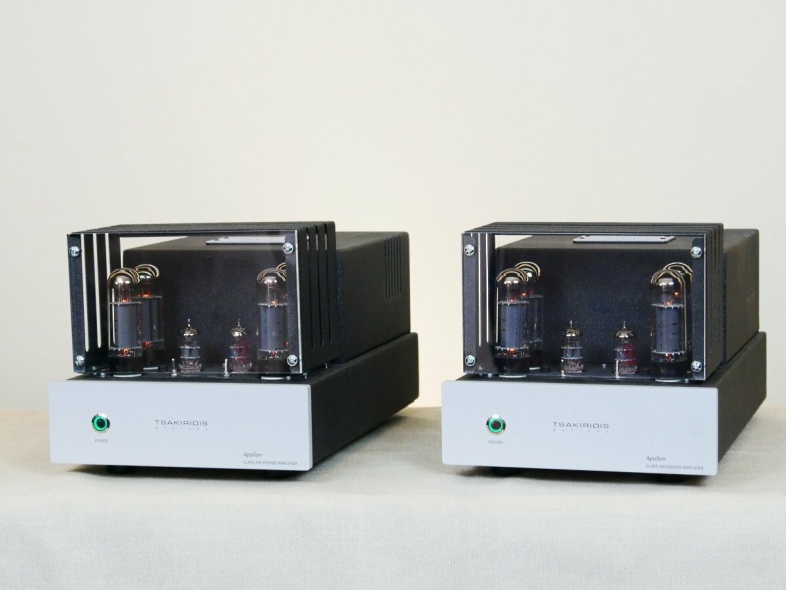 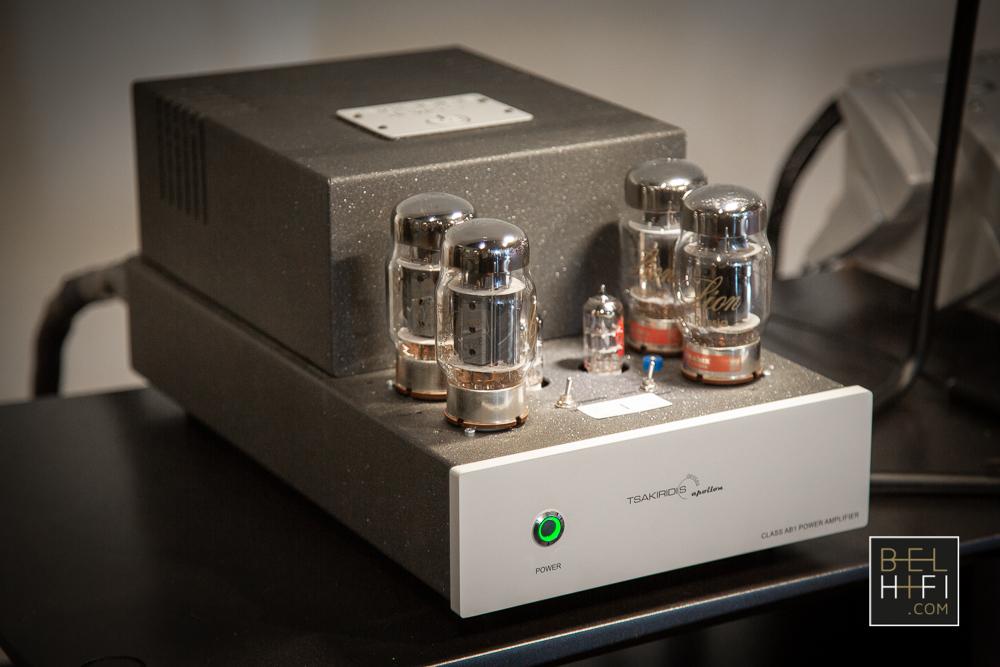 